PROYECTO DE ORDEN DEL DÍApreparado por la Oficina de la Unión‏Descargo de responsabilidad: el presente documento no constituye un documento de política u orientación de la UPOV	Apertura de la reunión	Aprobación del orden del día	Resultado del examen de los documentos por correspondencia (documento C/55/12)	Prórroga del nombramiento del Secretario General Adjunto y procedimiento para el nombramiento de un nuevo Secretario General Adjunto (documento C/55/10)**	Informe del Secretario General Adjunto sobre las novedades acaecidas en la UPOV (documento C/55/INF/2)	Examen de la conformidad de la legislación o propuesta de legislación de todo Estado o de toda organización que haya presentado una solicitud según lo dispuesto en el artículo 34.3) del Acta de 1991 del Convenio de la UPOV	Informe del presidente sobre los trabajos de la nonagésima octava sesión del Comité Consultivo; aprobación, si procede, de las recomendaciones preparadas por dicho Comité (documento C/55/13)	Aprobación de documentos (documentos C/55/3* y C/55/11**)Documentos de información UPOV/INF/6	Orientaciones para la redacción de leyes basadas en el Acta de 1991 del Convenio de la UPOV (revisión)(Anexo al documento C/55/3)*UPOV/INF/16	Programas informáticos para intercambio (revisión)(documento UPOV/INF/16/10 Draft 1)*UPOV/INF/17	Directrices para los perfiles de ADN: selección de marcadores moleculares y creación de una base de datos (“Directrices BMT”) (revisión)(documento UPOV/INF/17/2 Draft 6)*UPOV/INF/22	Programas informáticos y equipos utilizados por los miembros de la Unión (revisión) (documento UPOV/INF/22/8 Draft 1)*UPOV/INF/23	Sistema de códigos de la UPOV (documento UPOV/INF/23/1 Draft 3)*UPOV/INF-EXN	Lista de documentos UPOV/INF-EXN y fechas de última publicación (revisión) (documento UPOV/INF-EXN/15 Draft 1)*Notas explicativasUPOV/EXN/DEN	Notas explicativas sobre las denominaciones de variedades con arreglo al Convenio de la UPOV (documentos C/55/11** y UPOV/EXN/DEN/1 Draft 6**)Documentos TGPTGP/5	Experiencia y cooperación en el examen DHESección 2: Formulario tipo de la UPOV para las solicitudes de derechos de obtentor (revisión) (documento TGP/5: Sección 2/4 Draft 1)*.TGP/0	Lista de documentos TGP y fechas de última publicación (revisión)(documento TGP/0/13 Draft 1)*	Estados financieros de 2020 (documento C/55/5)**	Informe sobre el rendimiento en 2020 (documento C/55/2)	Informe del auditor externo (documento C/55/6)	Atrasos en el pago de las contribuciones al 30 de septiembre de 2021 (documento C/55/9)	Proyecto de programa y presupuesto para el bienio 2022-2023 (documento C/55/4)**	Programa de las reuniones:a)	Aprobación de los programas de trabajo del Comité Administrativo y Jurídico, el Comité Técnico y los Grupos de Trabajo Técnico (documento C/55/7)b)	Calendario de reuniones para 2022 (documento C/55/8)	Cuestiones para información:Informe sobre las actividades realizadas en los nueve primeros meses de 2021 (documento C/55/INF/3)Situación en los ámbitos legislativo, administrativo y técnico:i)	Informes de representantes de miembros y observadores (documento C/55/INF/4)ii)	Cooperación en materia de examen (documento C/55/INF/5); Lista de los taxones protegidos por los miembros de la Unión (documento C/55/INF/6); Estadísticas sobre la protección de las obtenciones vegetales en el período 2016-2020 (documento C/55/INF/7)	Comunicado de prensa (documento C/55/14)	Aprobación de un documento en el que consten las decisiones adoptadas en la sesión	Clausura de la sesión[Fin del documento]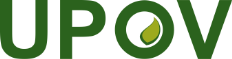 SUnión Internacional para la Protección de las Obtenciones VegetalesConsejoQuincuagésima quinta sesión ordinariaGinebra, 29 de octubre de 2021C/55/1Original: InglésFecha: 31 de mayo de 2021